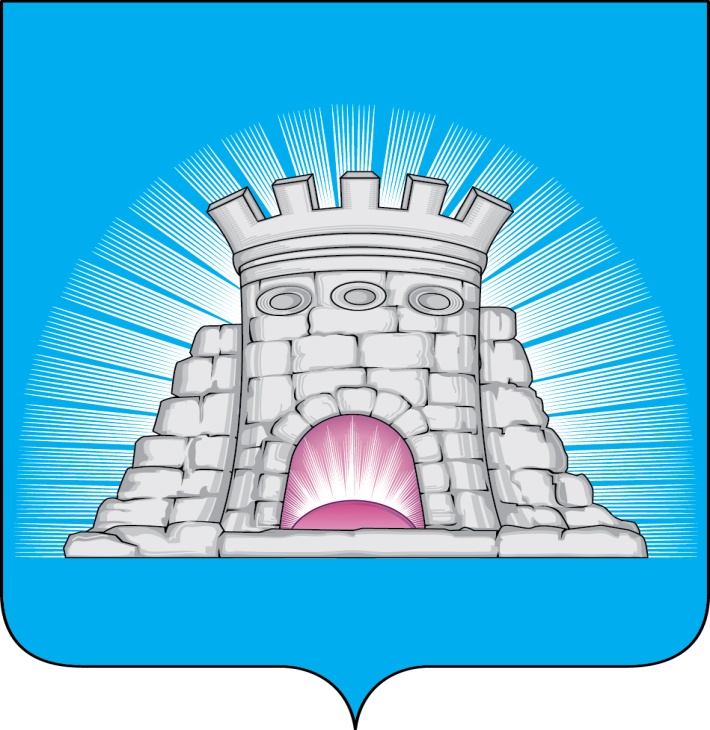 П О С Т А Н О В Л Е Н И Е                                               13.02.2019             №  199/2г.Зарайск                                 О проведении открытого аукциона на право                                 размещения нестационарных торговых                                 объектов на территории городского округа                                 Зарайск Московской области         В соответствии с Федеральным законом от 28.12.2009 N 381-ФЗ "Об основах государственного регулирования торговой деятельности в Российской Федерации", Федеральным законом от 26.07.2006 N 135-ФЗ "О защите конкуренции", постановлением Главы городского округа Зарайск Московской области от 25.09.2017г. № 1513/9 «Об утверждении положения о проведении открытого аукциона на право размещения нестационарных торговых объектов  на территории городского округа Зарайск Московской области»,  постановлением Главы городского округа Зарайск Московской области от 21.12.2018 № 2261/12 «Об утверждении Схемы размещения нестационарных торговых объектов на территории городского округа Зарайск Московской области»П О С Т А Н О В Л Я Ю:    1. Провести открытый аукцион на право размещения нестационарных торговых объектов на территории городского округа Зарайск Московской области, расположенных по адресам:Лот № 1: Московская область, г. Зарайск, 1- Микрорайон, возле д. № 35, объект мобильной торговли, специализация – молоко, молочные продукты, площадь 7 кв. м, начальная (минимальная) цена договора – 6240,00руб., «шаг» аукциона – 312,00 руб.                                                                                                            Лот № 2:  Московская область, г. Зарайск, ул. Коммунаров, д. № 1, павильон, специализация – комбикорм, площадь 12 кв. м, начальная (минимальная) цена договора – 12480,00руб., «шаг» аукциона – 624,00 руб.                                                                                                                 0 0 1 5 5 7     2. Открытый аукцион на право размещения нестационарных торговых объектов на территории городского округа Зарайск Московской области провести не менее чем через тридцать дней с момента размещения Извещения об открытом аукционе на официальном сайте.      3. Разместить на официальном сайте администрации городского округа Зарайск Московской области http://zarrayon.ru/ извещение о проведении открытого аукциона на право размещения нестационарных торговых объектов на территории городского округа Зарайск Московской области.      4. Контроль за данным постановлением возложить на заместителя главы администрации  городского округа Зарайск по экономике и финансам Кочергаеву Л.А.     5. Опубликовать настоящее  постановление в газете "За новую жизнь " и  разместить на официальном сайте администрации городского округа Зарайск Московской области http://zarrayon.ru/.Глава городского округа Зарайск  В.А. Петрущенко